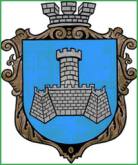 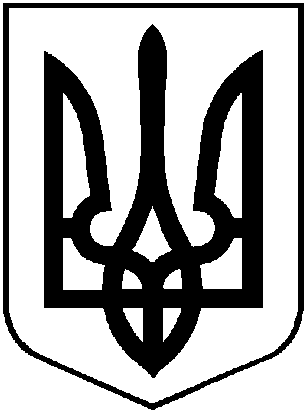 УКРАЇНАХМІЛЬНИЦЬКА МІСЬКА РАДАВІННИЦЬКОЇ ОБЛАСТІВиконавчий комітетР І Ш Е Н Н Явід “___” ________ 2023р.                                                                  №____Про розгляд заяви гр.Флосманн Олени ВолодимирівниРозглянувши заяву із додатками гр. Флосманн Олени Володимирівни щодо видачі дублікату свідоцтва про право власності на житло, згідно Порядку видачі дублікатів свідоцтв про право власності на об’єкти нерухомого майна, відмінні від земельної ділянки, у разі втрати, крадіжки або пошкодження оригіналу документа та виправлення відомостей, внесених до свідоцтв на право власності помилково, затвердженого рішенням виконавчого комітету Хмільницької міської ради від 23.05.2019р. №207, відповідно до Закону України «Про державну реєстрацію речових прав на нерухоме майно та їх обтяжень», керуючись п.б пп. 10 ст. 30, ст. 59 Закону України «Про місцеве самоврядування в Україні», виконавчий комітет Хмільницької міської радиВ И Р І Ш И В :1.Видати дублікат свідоцтва про право власності на житло №2579 від 20.05.1996р. (співвласники квартири гр.Тітов Лев Васильович та гр.Тітова Світлана Миколаївна), що складається з однокімнатної квартири, загальною площею 29,4 кв.м. та розташована за адресою: Вінницька область, м. Хмільник, вул. Сергія Муравського, буд.7, кв.7, (попередня адреса вул.Горького, буд.7, кв.7) претенденту на спадкування Флосманн Олені Володимирівні у зв’язку із втратою оригіналу документа.Підстава: заява із додатками гр. Флосманн О.В. від 19.06.2023 року, публікація в газеті, витяг про реєстрацію в Спадковому реєстрі №70084553 від 20.09.2022р., свідоцтво про право на спадщину за заповітом від 04.11.1997р..2. Заявнику:- зареєструвати дублікат свідоцтва про право власності на житло відповідно до  чинного законодавства України.3. Управлінню «Центр надання адміністративних послуг» Хмільницької міської ради видати заявнику чи особі, яка діє від її імені, копію цього рішення та дублікати свідоцтва на право особистої власності на житло, під підпис або направити листом з повідомленням про вручення.Міський голова							Микола ЮРЧИШИН